Ebrill 25ainAT: Y Comisiynydd Heddlu a Throsedd, y Prif Gwnstabl, y Dirprwy Brif Gwnstabl, y Prif Gwnstabl Cynorthwyol, y Cyfarwyddwr Cyllid a'r Prif Swyddog CyllidCopi i: Uwch Swyddogion / Staff Staff SCHTh Y WasgAnnwyl Syr / Fadam,Cyfarfod o'r Bwrdd Atebolrwydd yr Heddlu ar y 7fed o Fai rhwng 09:30 a 13:00 yn Siambr y Cyngor, Neuadd y Sir, Llandrindod ar gyfer trafod y busnes ar yr agenda atodedig. Gall aelodau'r Wasg a'r Cyhoedd fynychu'r cyfarfod hwn. Gofynnir i'r rhai sy'n dymuno gwneud hynny gysylltu â SCHTh ymlaen llaw i roi gwybod i ni am unrhyw ofynion, neu os ydynt yn dymuno cyfrannu at y cyfarfod trwy gyfrwng y Gymraeg.Yr eiddoch yn gywir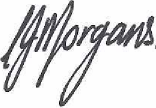 Carys MorgansChief of StaffAgenda Bwrdd Atebolrwydd yr HeddluDyddiad: 7/05/2019Amser: 09:30 - 13:00Lleoliad: Siambr y Cyngor, Neuadd y Sir, LlandrindodCyfarfod dan gadeiryddiaeth PCC Dafydd LlywelynSESIWN AGOREDMaterion Gweinyddol1. Ymddiheuriadau a Chyflwyniadau (Cadeirydd)2. Trafodaeth gydag Aelodau'r Cyhoedd       …………………………… .30 munud3. Diweddariad ar gamau gweithredu o gyfarfodydd blaenorol (Cadeirydd)     ………… .. ………… 10 munud (trafodaeth ar gamau gweithredu parhaus yn unig)4. Adroddiad Perfformiad yr Heddlu Chwarter 4       …………………… .60 munud5. Perfformiad Ariannol yn ystod Chwarter 4         ……………………… .20 munud(i'w ddanfon)6. Craffu Dwys	 				    ………………………… .35 munud7. Crynodeb gweithredu a risg o’r cyfarfod       …………………………… .5 munud8. Unrhyw fusnes arall 		        ……………………………………… .10 munudSesiwn ddarlledu holi ac ateb		 …………………………… .30 munud   Y cyfarfod nesaf: 10:00 - 13:00, Dydd Mawrth, 6ed o Awst yng Ngheredigion (i’w drefnu)